Министерство образования и науки Российской ФедерацииУФИМСКИЙ ГОСУДАРСТВЕННЫЙ АВИАЦИОННЫЙТЕХНИЧЕСКИЙ УНИВЕРСИТЕТКафедра пожарной безопасностиОТЧЕТО ПРОИЗВОДСТВЕННОЙ ПРАКТИКЕВыполнил: студент гр. Проверила: Аширова А.Д.Уфа 2015СодержаниеВведениеЯ, студент…... в период с 28.06.2015 по 25.07.2015 проходил учебную практику в Государственной противопожарной службе. Местом прохождения практики была пожарная часть № 117 города Давлеканово. Передо мной стояли следующие задачи:Ознакомление с пожарной частью (далее - ПЧ):нормативно-правовое регулирование деятельности ПЧ;штатно-должностная структура (структура + должностные обязанности);организация караульной службы;история ПЧ;обеспечение охраны труда и техники безопасности (на пожаре и во время службы);характеристика пожарно-технического вооружения и пожарной техники ПЧ.Индивидуальные задания:2.1 Подробная характеристика пожарного автомобиля (фотография, особенности применения, технические характеристики, вывозимое ПТВ, характерные неисправности, конструктивные недостатки);2.2 Характеристика одного из видов пожара (определение, параметры, особенности, 2-3 примера данного вида пожара, способы тушения, особенности тушения и развития, огнетушащие вещества, их подбор, учет, степени защиты, профилактика).Штатно-должностная структура пожарной части № 117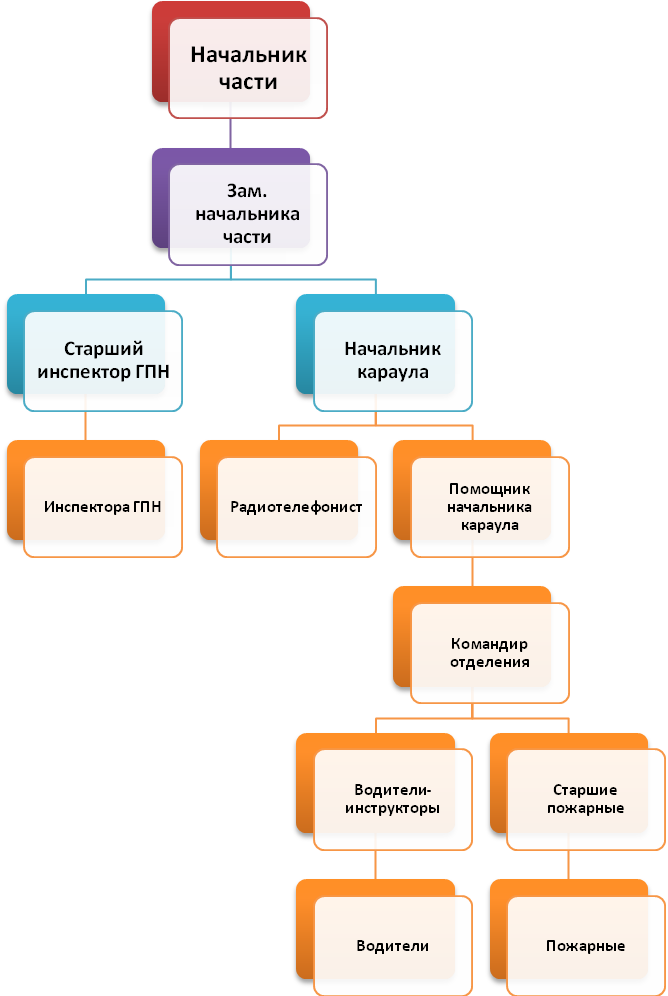 Рисунок 1 – Схема штатно-должностной структурыФункциональные обязанности начальника ПЧ-117Начальник части назначается и освобождается от занимаемой должности начальником ГУ МЧС России по РБ.Организует и руководит оперативно-служебной деятельностью вверенного подразделения в соответствии с положениями Федерального закона «О пожарной безопасности» № 69-ФЗ, а также с требованиями руководящих документов МВД и МЧС России, ГУ МЧС России по РБ (приказы, наставления, указания, решения, директивы и т.п.).Начальник части подчиняется начальнику ГУ «ЦУС ФПС по РБ». Является прямым начальником для всех подчиненных сотрудников и работников части.Функциональные обязанности:планирует и анализирует оперативно-служебную деятельность части в соответствии с задачами и функциями, возложенными на подразделения ГПС МЧС России;разрабатывает должностные инструкции сотрудникам части и своим заместителям. Осуществляет контроль за выполнением сотрудниками закрепленных служебных обязанностей;организует, направляет, анализирует и контролирует караульную службу в части, а также проведение первоочередных аварийно-спасательных работ, связанных с тушением пожаров;организует, планирует, анализирует и руководит работой по охране труда, технике безопасности и производственной санитарии;планирует, анализирует и проводит работу с кадрами;планирует и проводит физическую подготовку личного состава, а также спортивно-массовые мероприятия;планирует, анализирует и осуществляет финансовую и хозяйственную деятельность части в пределах своих полномочий.Функциональные обязанности заместителя начальника ПЧ-117Заместитель начальника части назначается и освобождается от занимаемой должности начальником ГУ МЧС России по РБ.Организует и руководит оперативно-служебной деятельностью вверенного подразделения в соответствии с положениями Федерального закона «О пожарной безопасности» № 69-ФЗ, а также с требованиями руководящих документов МВД и МЧС России, ГУ МЧС России по РБ (приказы, наставления, указания, решения, директивы и т.п.).Заместитель начальника части подчиняется начальнику части. Является прямым начальником для всех подчиненных сотрудников и работников подразделения. В отсутствие начальника части исполняет его обязанности.Функциональные обязанности:планирует и анализирует оперативно-служебную деятельность части в соответствии с задачами и функциями, возложенными на подразделения ГПС МЧС России;разрабатывает должностные инструкции сотрудникам части и своим заместителям. Осуществляет контроль за выполнением сотрудниками закрепленных служебных обязанностей;организует, направляет, анализирует и контролирует караульную службу в части, а также проведение первоочередных аварийно-спасательных работ, связанных с тушением пожаров;организует, планирует, анализирует и руководит работой по охране труда, технике безопасности и производственной санитарии;организует, планирует, анализирует и руководит работой противопожарной службы гражданской обороны. Решает задачи боевой готовности подразделения при переводе с мирного на военное время;планирует, анализирует и проводит работу с кадрами;планирует и проводит физическую подготовку личного состава, а также спортивно-массовые мероприятия.Функциональные обязанности начальника караула (начальника дежурной смены)Начальник караула (начальник дежурной смены) организует и руководит оперативно-служебной деятельностью вверенного подразделения в соответствии с положениями Федерального закона «О пожарной безопасности» № 69-ФЗ, а также с требованиями руководящих документов МВД и МЧС России, ГУ МЧС России по РБ (приказы, наставления, указания, решения, директивы и т.п.).Начальник караула (начальник дежурной смены) подчиняется заместителю начальника части. Является прямым начальником для всех подчиненных сотрудников и работников подразделения.Функциональные обязанности:планирует и анализирует оперативно-служебную деятельность части в соответствии с задачами и функциями, возложенными на подразделения ГПС МЧС России;разрабатывает должностные инструкции сотрудникам части. Осуществляет контроль за выполнением сотрудниками закрепленных служебных обязанностей;обеспечивает поддержание в боевой готовности пожарной, аварийной и спасательной техники;планирует и проводит физическую подготовку личного состава, а также спортивно-массовые мероприятия.Функциональные обязанности помощника начальника караулаПомощник начальника караула разрабатывает мероприятия по вопросам улучшения противопожарного водоснабжения в районе выезда части, обобщает материалы по недостаткам противопожарного водоснабжения, под руководством начальника части, готовит представления городским (районным) властям, руководителям предприятий и организаций.Функциональные обязанности:организует проверку состояния водопроводов, пожарных гидрантов и водоемов, ведет их учет;определяет и берет на учет безводные участки, участки с ограниченными запасами воды, неудовлетворительными подъездами к водоисточникам, разрабатывает мероприятия и планы тушения пожаров на этих участках;направляет работу по установке, обновлению указателей пожарных гидрантов;разрабатывает и корректирует справочник и планшет водоисточников, схему района выезда части, папку руководящих документов руководителя смены;ведет учет и характеристику зданий повышенной этажности;ведет учет наличия пенообразователя, огнетушащих порошков;изучает и организует работу по внедрению передового опыта и рационализаторских предложений;организует и проводит мероприятия по развитию спорта в части, комплектует команды для участия в соревнованиях.Функциональные обязанности командира отделенияКомандир отделения контролирует наличие пожарно-технического вооружения на пожарных автомобилях части согласно табелю положенности, организует испытание ПТВ и снаряжения.Функциональные обязанности:проводит необходимые мероприятия по ремонту и обслуживанию пожарно-технического вооружения;контролирует разработку и корректировку руководящих документов и документов гражданской обороны руководителя смены и радиотелефониста;организует и контролирует подготовку радиотелефонистов (диспетчеров) части, направляет работу по совершенствованию оборудования пункта связи части;совместно с руководством части обеспечивает сохранность и правильную эксплуатацию средств защиты личного состава (костюмы Л-1, К-1 и другие), приборов химической и дозиметрической разведки. Организует обучение личного состава по использованию средств защиты и разведки;разрабатывает инструкции взаимодействия со службами города, района (объекта);разрабатывает предложения по рациональному размещению и укладке ПТВ на пожарных автомобилях;контролирует качество и своевременность разработки и корректировки карточек и планов пожаротушения.Функциональные обязанности старшего пожарногоСтарший пожарный подчиняется командиру отделения.Старший пожарный обязан:принимать закрепленное пожарно-техническое вооружение при заступлении на боевое дежурство;проводить в установленном порядке проверку и техническое обслуживание закрепленных изолирующих противогазов;обеспечивать выполнение обязанностей личного состава караула при несении караульной службы на постах, в дозорах и во внутреннем наряде;совершенствовать свою профессиональную подготовку и навыки работы с пожарно-техническим вооружением;соблюдать правила техники безопасности и пожарной безопасности в период боевого дежурства;беречь имущество подразделения, содержать в чистоте и постоянной готовности пожарно-техническое вооружение и оборудование, индивидуальное снаряжение.Функциональные обязанности пожарногоПожарный подчиняется старшему пожарному, выезжает по тревоге на тушение пожаров, ликвидацию последствий аварий.Пожарный обязан:четко выполнять задания по несению службы на постах, во внутреннем наряде, при работе на пожарах, авариях, при стихийных бедствиях;помогать старшему инструктору-пожарному в обучении молодых сотрудников.Функциональные обязанности водителя-инструктораНа водителя-инструктора возложены следующие функциональные обязанности:организация и контроль качества приема-передачи техники при смене дежурств;контроль за наличием топлива в баках автомобилей;осуществление контроля за техническим состоянием и боевой готовностью пожарной техники, устранение неисправностей;проведение мероприятий по предупреждению ДТП;организация и контроль за выполнением требований техники безопасности, охраны труда, производственной санитарии и пожарной безопасности в части;участие в работе квалификационной комиссии;обеспечение качества проведения ТО и СО;обеспечение проведения медицинских проверок и контроль за состоянием водителей.Функциональные обязанности водителя (в соответствии с приказом МВД РФ № 257 от 05.07.1995)Водитель ПЧ-117 подчиняется командиру отделения, в вопросах технического обслуживания автомобилей – водителю-инструктору.Водитель обязан:обеспечивать содержание закрепленной пожарной техники в состоянии постоянной готовности к действию;проверять при смене караулов закрепленную пожарную технику, при наличии недостатков докладывать старшему водителю и принимать меры по их устранению;выполнять правила пользования гаражным оборудованием и оформлять необходимую документацию по эксплуатации закрепленной пожарной техники;осуществлять в установленном порядке техническое обслуживание закрепленной техники, обеспечивая при этом выполнение правил техники безопасности и производственных санитарных норм.Функциональные обязанности радиотелефонистаРадиотелефонист пункта связи части подчиняется начальнику дежурного караула и отвечает за своевременный и четкий прием и передачу сообщений, поступивших на пункт связи части.Радиотелефонист обязан:принять при заступлении на боевое дежурство по описи документацию, имущество и технические средства, находящиеся на пункте связи части;отвечать на телефонные звонки и вызовы «Пожарная охрана»;знать оперативную обстановку в районе выезда подразделения, пречень предприятий, на которые высылаются силы гарнизона по повышенным номерам вызова, перечень предприятий на которые составлены планы и карточки пожаротушения;проводить техническое обслуживание средств связи на ПСЧ при заступлении на дежурство, в процессе дежурства, содержать в чистоте исправности, о результатах докладывать начальнику караула;поддерживать связь со службами жизнеобеспечения;докладывать начальнику караула, ЕДДС и записывать полученную информацию в журнал, при получении сообщений о закрытии проездов, выходе из строя водоснабжения, связи и других изменениях оперативной обстановки в районе;вести журнал учета людей, находящихся в детских и лечебных учреждениях в ночное время;не допускать посторонних лиц в помещение ПСЧ,  кроме начальника караула, руководства части, лиц отвечающих за техническое обслуживание средств связи;при посещении ПСЧ должностными лицами, имеющими право на проверку караульной службы, докладывать по форме «Товарищ майор, радиотелефонист Байкова, связь исправна (неисправны следующие аппараты и приборы связи);знать схему и порядок работы на средствах связи;в установленное время проверять работу средств связи;устанавливать и поддерживать связь с караулом, выехавшим на пожар (к месту аварии, стихийного бедствия, на практические занятия), выяснять с помощью справочной документации, а также через соответствующие службы оперативно-тактические особенности объекта, уровень метеоусловий и т.п.;при получении дополнительных сведений немедленно докладывать о них ЕДДС гарнизона и начальнику караула;записывать в журнал пункта связи время получения и содержание сообщений, распоряжений с места пожара (аварии и т.п.), изменение обстановки на пожаре.Организация караульной службы ПЧ-117В целях обеспечения охраны служебно-бытовых помещений, территории и техники части и поддержания порядка на период боевого дежурства определяется следующий состав внутреннего наряда смены:дежурный по смене;дневальный по гаражу;постовой у фасада.Смена лиц внутреннего наряда производится в следующем порядке:дневального по гаражу – каждые 2 часапостового у фасада здания – каждые 2 часадежурного по смене круглосуточно – на время отдыха (подменяется руководителем смены).В случае выезда смены в полном составе по тревоге, в расположении части для охраны служебных помещений, пожарной техники, пожарно-технического вооружения и территории остается один мастер-пожарный из состава дежурной смены, назначенный руководителем смены при заступлении на дежурство. Характеристика пожарно-технического вооружения и пожарной техники ПЧ-117Общие положенияПожарно-техническое вооружение (ПТВ) предназначено для поиска, спасания людей при пожарах и аварийных ситуациях, с ними связанных, и их эвакуации в безопасное место. Это оборудование должно обеспечивать безопасную работу личного состава подразделений ГПС, сохранение жизни и здоровья спасаемых, отвечать требованиям соответствующих ГОСТ и технических условий. ПТВ разделяется по признаку назначения и выделяется в следующие группы:оборудование, средства спасания людей и материальных ценностей из высотных зданий и сооружений;оборудование для защиты органов дыхания, для обеспечения вентиляции и нормализации воздушной среды;немеханизированный инструмент и пожарный инвентарь;механизированный инструмент, оборудование для вскрытия и разборки различных конструкций;оборудование для сбора и перекачки жидкостей.Ответственность за своевременное и качественное техническое обслуживание и испытание ПТВ возлагается на командира отделения и водителей, закрепленных за пожарным автомобилем.ПТВ размещается в пожарном автомобиле по рекомендациям завода-изготовителя так, чтобы оно надежно крепилось, легко снималось и исключало возможность получения травм при его снятии и укладке.Исправность определяется при ТО, испытаниях и периодических освидетельствованиях, а также при каждом приеме заступающим караулом. Запрещается эксплуатация ПТВ в неисправном состоянии.Виды, периодичность и перечни основных операций ТО и испытания ПТВ установлены инструкциями заводов-изготовителей.ТО производится с целью обеспечения постоянной технической готовности	и безопасной  эксплуатации ПТВ, предупреждения возникновения неисправностей, их выявления и своевременного устранения.Испытания производятся перед постановкой в боевой расчет и периодически в процессе эксплуатации. Порядок и сроки испытаний должны соответствовать требованиям ТУ и ГОСТ на данное оборудование. Результаты испытаний заносятся в журнал испытаний ПТВ.Пожарная техника - технические средства для предотвращения, ограничения развития, тушения пожара, защиты людей и материальных ценностей от пожара.Пожарная машина - транспортная или транспортируемая машина, предназначенная для использования при пожаре.Пожарно-техническое вооружение - комплект, состоящий из пожарного оборудования, ручного пожарного инструмента, пожарных спасательных устройств, средств индивидуальной защиты, технических устройств для конкретных пожарных машин в соответствии с их назначением.Пожарное оборудование - оборудование, входящее в состав коммуникаций пожаротушения, а также средства технического обслуживания этого оборудования.Пожарное спасательное устройство - устройство для спасания людей при пожаре.Ручной пожарный инструмент - ручной инструмент для вскрытия и разборки конструкций, проведения аварийно-спасательных работ при тушении пожара.Установка пожаротушения - совокупность стационарных технических средств для тушения пожара за счет выпуска огнетушащего вещества.Огнетушитель - переносное или передвижное устройство для тушения очагов пожара за счет выпуска запасенного огнетушащего вещества.Пожарный рукав - гибкий трубопровод для транспортирования огнетушащих веществ, оборудованный пожарными соединительными головками.Напорный пожарный рукав - пожарный рукав для транспортирования огнетушащих веществ под избыточным давлением.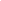 Пожарная соединительная головка - быстросмыкаемая арматура для соединения пожарных рукавов и присоединения их к пожарному оборудованию и пожарным насосам.Рукавный переходник - арматура для соединения двух пожарных соединительных головок разных условных проходов или разных типов.Рукавное разветвление - арматура для разделения потока и регулирования количества подаваемого огнетушащего вещества, транспортируемого по напорным пожарным рукавам.Рукавный водосборник - арматура для объединения нескольких рукавных линий в одну.Всасывающая пожарная сетка - устройство для предотвращения самостоятельного опорожнения всасывающей линии и попадания в нее посторонних предметов.Пожарная колонка - съемное устройство, устанавливаемое на пожарный гидрант для отбора воды.Пожарный ствол - устройство, устанавливаемое на конце напорной линии для формирования и направления огнетушащих струй.Рукавная задержка - устройство для закрепления на высоте напорной рукавной линии.Лестница-штурмовка - ручная пожарная лестница, снабженная крюком для подвешивания на опорной поверхности.Лестница-палка - ручная пожарная лестница, складываемая сдвиганием тетив за счет поворота ступенек.Спасательный рукав - пожарное спасательное устройство из ткани для скользящего спуска спасаемых.Спасательная веревка – специальная веревка для самоспасания пожарного и спасания людей с высоты.Пожарный поясной карабин - устройство для закрепления и страховки пожарного при работе на высоте, а также для проведения спасательных работ и самоспасания при тушении пожара.Боевая одежда пожарного – одежда пожарного для защиты от воды и поверхностно-активных веществ.На вооружении ПЧ-117 находится современная пожарно-спасательная техника в количестве 6 единиц. Из них: 2 автоцистерны АЦ-40 (40-производительность насоса л/с); автолестница – 40 (40-высота подъема в м.); пожарно-насосная станция ПНС-110 (110-производительность насоса л/с.); автомобиль рукавный АР-2(2-длина рукава в км.); автомобиль гидроподъемный АГП-22 (22-высота в м.).Для проведения аварийно-спасательных работ на вооружении ПЧ-117 имеется гидравлический инструмент «Простор», «Спрут» и «Медведь», эластомерные пневмодомкраты, а также механизированный пожарный инструмент «Партнер» и «Штиль».В ПЧ-117 используются рукава специального исполнения (высокого давления), стоящие в боевом расчете с 11.02.2003 года. Также используются установки импульсного пожаротушения «ГИРС-400 ПТС-Профи» и «Игла» (в боевом расчете с 09.07.2007 г.).В качестве средств индивидуальной защиты органов дыхания используются дыхательные аппараты «АП-Омега» 2007 года выпуска в количестве 35 шт., за каждым сотрудником закреплен индивидуальный аппарат на сжатом воздухе.Правила технической эксплуатации пожарной техники и пожарно-техническогo оборудования. Техническое обслуживание пожарных автомобилейТехническое обслуживание (ТО) - это комплекс профилактических мероприятий, проводимых с целью поддержания пожарных автомобилей в технической готовности.Техническое обслуживание пожарных автомобилей должно обеспечивать:постоянную техническую готовность к использованию;надежную работу автомобиля, его агрегатов и систем в течении установленного срока службы;безопасность движения;устранение причин, вызывающих преждевременное возникновение отказов и неисправностей;установленный минимальный расход горюче-смазочных и других эксплуатационных материалов;уменьшение отрицательного воздействия автомобиля на окружающую среду.При проведении технического обслуживания пожарных автомобилей уборо-моечные, смазочные, контрольно-диагностические и крепежные работы выполняются в обязательном порядке, а заправочные, регулировочные и ремонтные работы проводятся по потребности на основании результатов контрольно-диагностических работ.Виды, периодичность и место проведения ТОТехническое обслуживание пожарных автомобилей по периодичности, перечню, трудоемкости и месту выполняемых работ подразделяется на следующие виды:ежедневное техническое обслуживание (ЕТО) при смене караулов;техническое обслуживание по возвращении с пожара (учении);техническое обслуживание после первой тысячи километров пробега (по спидометру);первое техническое обслуживание (ТО-1);второе техническое обслуживание (ТО-2);сезонное техническое обслуживание (СО).Перед сменой караулов все пожарные автомобили, находящиеся в боевом расчете и резерве, должны быть чистыми, полностью заправленными эксплуатационными материалами и  огнетушащими веществами, укомплектованными согласно табельной положенности.ЕТО проводится в подразделении при смене караулов заступающим на дежурство водителем и личным составом боевого расчета под руководством командира отделения.Водитель сменяющегося караула обязан внести все записи о работе пожарного автомобиля во время его боевого дежурства в эксплуатационную карту и подготовить автомобиль к сдаче. Личный состав под руководством командира отделения осуществляет подготовку ПТВ к сдаче согласно обязанностям номеров боевого расчета.Водитель, принимающий пожарный автомобиль, в присутствии водителя сменяющегося караула должен проверить состояние автомобиля в объеме перечня работ ежедневного технического обслуживания и сделать соответствующую запись в эксплуатационной карте.При этом время работы двигателя не должно превышать:для основных пожарных автомобилей общего применения с карбюраторным двигателем 3 минут;для основных пожарных автомобилей целевого применения, автомобилей с дизельным двигателем и автомобилей, оборудованных многоконтурной тормозной пневмосистемой 5минут;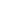 для специальных пожарных автомобилей 7 минут;для пожарных автолестниц и коленчатых подъемников 10 минут.При обнаружении неисправностей пожарной техники, пожарно-технического вооружения и оборудования принимаются меры по устранению силами личного состава караула. В случае невозможности немедленного устранения неисправностей пожарное оборудование и снаряжение заменяются, а пожарная техника выводится из боевого расчета и заменяется резервной, о чем уведомляется ЦППС.Решение о замене пожарного оборудования и снаряжения принимается начальником караула, а о замене пожарной техники – руководителем подразделения (оперативным дежурным).При отсутствии или неисправности резервной техники соответствующие должностные лица ставят в известность ЦППС для принятия мер по обеспечению пожарной безопасности района выезда данного подразделения за счет других подразделений гарнизона.Резервный пожарный автомобиль перед поставкой на боевое дежурство должен пройти ежедневное техническое обслуживание, которое выполняется водителями заступающего и сменяющегося караулов.Неисправности, не требующие больших трудовых затрат, устраняются водителями заступающего и сменяющегося караулов на посту ТО подразделения, а при значительных дефектах пожарный автомобиль (узел, агрегат) по согласованию с начальником отдела пожарной техники УГПС, ОГПС направляется в подразделение ТС, а автомобили, состоящие на балансе объектов, направляются для устранения неисправностей в автохозяйства охраняемых объектов. О выполненных работах по устранению неисправностей старший водитель делает запись в журнале учета ТО.Водитель, приняв автомобиль, отвечает в установленном порядке за все неисправности, обнаруженные в его дежурство.Ответственность за содержание ПТВ пожарных автомобилей в исправности и чистоте возлагается на командиров отделений, за которыми закреплены автомобили.Уход за пожарными автомобилями, ПТВ осуществляется ежедневно личным составом боевого расчета караула в установленное распорядком дня время. Исправность пожарно-технического вооружения, предназначенного для работы на высотах и спасения людей, проверяется командиром отделения.Вывозимое на пожарном автомобиле ПТВ и пожарные рукава должны быть надежно закреплены.Не допускается выполнять реконструкцию пожарного автомобиля и изменять места размещения ПТВ автомобиля при отсутствии соответствующей нормативно-технической документации.Личный состав заступающего караула и водитель докладывают командиру отделения об исправности автомобиля и ПТВ.Командир отделения обязан доложить начальнику караула о технической готовности пожарного автомобиля.Техника безопасностиОбщие положенияОхрана труда - это система сохранения жизни и здоровья личного состава в процессе выполнения служебных обязанностей, включающая в себя правовые, социально-экономические, организационно-технические, санитарно-гигиенические, лечебно-профилактические, реабилитационные и иные мероприятия, а безопасные условия труда - это условия труда, при которых воздействие на личный состав вредных или опасных производственных факторов исключено либо уровни их воздействия не превышают установленные нормативы.Охрана труда в пожарной охране осуществляется согласно приказу от 31 декабря 2002 г. N 630 «Правила по охране труда в подразделениях государственной противопожарной службы министерства Российской Федерации по делам гражданской обороны, чрезвычайным ситуациям и ликвидации последствий стихийных бедствий».Настоящие Правила по охране труда в подразделениях Государственной противопожарной службы Министерства Российской Федерации по делам гражданской обороны, чрезвычайным ситуациям и ликвидации последствий стихийных бедствий определяют систему мероприятий, направленных на создание условий, обеспечивающих безопасность здоровья и работоспособность сотрудников, военнослужащих, работников Государственной противопожарной службы Министерства Российской Федерации по делам гражданской обороны, чрезвычайным ситуациям и ликвидации последствий стихийных бедствий при выполнении служебных обязанностей.Действие Правил распространяется на личный состав органов управления и подразделений Государственной противопожарной службы Министерства Российской Федерации по делам гражданской обороны, чрезвычайным ситуациям и ликвидации последствий стихийных бедствий, пожарно-технических образовательных и научно-исследовательских учреждений Министерства Российской Федерации по делам гражданской обороны, чрезвычайным ситуациям и ликвидации последствий стихийных бедствий.В целях обеспечения условий безопасной работы личного состава при несении службы, проведении занятий и тушении пожаров (ликвидации аварии, стихийного бедствия) начальники гарнизонов пожарной охраны, отрядов и частей, руководители тушения пожаров, работники штабов пожаротушения обязаны:а) принимать меры к максимальному облегчению условий труда и механизации трудоемких процессов;б) обеспечивать инструктаж всех обучающихся и работающих на пожаре (аварии, стихийном бедствии) правилам работы в сложных условиях;в) вести непрерывное наблюдение лично или через начальников караулов, начальников боевых участков и командиров отделений за действиями личного состава, принимать меры, исключающие несчастные случаи;г) при затяжных пожарах своевременно организовывать подмену работающих, их питание, обеспечение питьевой водой и отдых;д) оказывать немедленную помощь пострадавшим.Примечание. Личный состав, работающий на пожаре (аварии, стихийном бедствии) свыше пяти часов, обеспечивается питанием администрацией объекта, на котором ведутся работы.Техника безопасности при несении службыПри несении службы во внутреннем наряде личный состав обязан знать и выполнять правила техники безопасности.Запрещается в помещениях пожарной части:а) устанавливать инвентарь и оборудование на площадках и маршах лестничных клеток, вблизи спусковых столбов и дверных проемов;б) застилать коврами, дорожками и т. п. полы в караульном помещении, учебном классе, гараже и на путях движения личного состава по сигналу тревоги.Начальник караула при заступлении на дежурство должен проверить состояние уплотнений дверных полотен и отсутствие препятствий на путях движения личного состава дежурного караула по сигналу тревоги.Курение в пожарной части допускается только в установленных местах.При несении службы на постах, в дозорах и во время проведения профилактической работы на объектах хозяйствования работники противопожарной службы обязаны строго соблюдать общеобъектовые, а также цеховые (в лабораториях, на установках и т. п.) правила техники безопасности и производственной санитарии.Лица дежурного караула, впервые направляемые для несения службы на объекте, проходят инструктаж по технике безопасности и производственной санитарии на участках постов и дозорных маршрутах. Инструктаж проводится лично начальником караула, о чем делается соответствующая запись в журнале зачетов (инструктажей).Техника безопасности при сборе, выезде, следовании на пожар (аварию, стихийное бедствие, занятие) и при возвращении в частьСбор и выезд по тревоге дежурных караулов должен выполняться четко и быстро. При следовании в гараж по тревоге личному составу запрещается бросать на путях движения одежду и другие помехи на пути движения.Порядок посадки личного состава дежурных караулов в пожарные автомобили устанавливается начальником пожарной части, исходя из условий обеспечения безопасности и местных особенностей. При посадке вне здания пожарного депо выход личного состава на площадку допускается только после выезда автомобиля из гаража. Посадка считается законченной только тогда, когда личный состав боевого расчета займет свои места в автомобиле и закроет двери кабины.Запрещается подавать команду на движение автомобиля до окончания посадки личного состава.Во время движения автомобиля личному составу боевого расчета запрещается курить, высовываться из окон, открывать двери, стоять на подножках (кроме специально предусмотренных задних подножек при прокладке рукавных линий с автомобиля и т. п.).За безопасное движение пожарного автомобиля ответственность несет водитель. Он обязан точно выполнять действующие «Правила дорожного движения». При следовании на пожар (аварию или другие оперативные работы) водитель автомобиля, имеющего специальную окраску, оборудованного специальным звуковым и световым сигналом при условии обеспечения безопасности движения может при необходимости допускать определенные отклонения от действующих правил движения:а) двигаться со скоростью, обеспечивающей своевременное выполнение задания, но не представляющей опасности для окружающих; б) продолжать движение при любом сигнале светофора, убедившись, что другие водители уступают ему дорогу, и при условии, что жесты милиционера, регулирующего движение, не обязывают его остановиться;в) проезжать (поворачивать, останавливать автомобиль и т. п.) в местах выполнения оперативных работ независимо от установленных знаков, указателей и линий безопасности (за исключением проезда в направлении, противоположном движению).Запрещается пользоваться специальным звуковым сигналом при следовании автомобиля не на оперативное задание.В ночное время стоянка пожарного автомобиля должна обозначаться приборами освещения, а также включаться аварийная световая сигнализация.Начальствующий состав противопожарной службы должен знать требования Правил движения и при следовании в автомобиле не допускать их нарушения водителем.Техника безопасности при проведении разведки пожара, спасании людей и самоспасании При проведении разведки пожара без применения СИЗОД назначается группа разведки из двух человек, а при работе в СИЗОД - из трех. Старший группы назначается наиболее подготовленный командир. При этом неукоснительно должны выполняться требования наставления по ГДЗС ГПС АЧС РК в части обеспечения безопасности при работе в СИЗОД. В метрополитене или подобных ему подземных сооружениях разведку следует проводить звеном из пяти человек.При проведении разведки пожара без применения СИЗОД назначается группа разведки из двух человек, а при работе в СИЗОД - из трех. Старший группы назначается наиболее подготовленный командир. При этом неукоснительно должны выполняться требования наставления по ГДЗС ГПС АЧС РК в части обеспечения безопасности при работе в СИЗОД. В метрополитене или подобных ему подземных сооружениях разведку следует проводить звеном из пяти человек.Личный состав группы разведки в зависимости от характера, места и площади пожара, задымленности (загазованности) помещений и т. д. должен иметь: а) средства защиты органов дыхания (СИЗОД одного типа);б) приборы освещения и связи;в) средства спасания и самоспасания;г) инструмент для вскрытия конструкций;д) средства тушения пожара.При проведении разведки пожара группа разведки обязана:а) при работе в СИЗОД соблюдать требования, изложенные в Наставлении по ГДЗС, а без них следовать друг за другом, изучая окружающую обстановку и запоминая пройденный путь;б) открывать двери с предосторожностью, защищаясь от возможного выброса пламени и раскаленных газов их полотнищем;в) входить в помещения, где имеются установки под током высокого напряжения, аппараты (сосуды) под высоким давлением или находятся взрывчатые (отравляющие, радиоактивные) вещества, только по согласованию с администрацией объекта и с соблюдением рекомендованных ею правил безопасности;г) по ходу движения следить за поведением несущих конструкций, возможностью быстрого распространения огня и свои наблюдения докладывать старшему группы;д) продвигаться, как правило, вдоль капитальных стен или стен с окнами.Запрещается входить с открытым огнем в помещение, где хранятся ЛВЖ и ГЖ.При спасании людей на пожаре (аварии, стихийном бедствии и т. п.) руководитель тушения пожара обязан определить порядок и способы спасания людей в зависимости от обстановки и состояния людей, которым необходимо оказать помощь. Работы по спасанию проводятся быстро, но с соблюдением предосторожностей, чтобы не были причинены повреждения спасаемым людям. Меры безопасности при этом регламентируются требованиями Боевого устава ГПС. Запрещается использование для спасания и самоспасания мокрых или имеющих большую влажность спасательных веревок, а также веревок, не состоящих в боевом расчете.Спасание или самоспасание можно начинать, только убедившись, что длина веревки обеспечивает полный спуск на землю (балкон и т.п.), спасательная петля надежно закреплена на спасаемом (при самоспасании - за конструкцию здания), а спасательная веревка правильно намотана на карабин. Самоспасание и спасание производятся личным составом в рукавицах, во избежание получения травм рук.Техника безопасности при боевом развертыванииПеред отдачей команды «На боевое развертывание» руководитель тушения пожара обязан: а) выбрать и указать личному составу наиболее безопасные и кратчайшие пути прокладки рукавных линий, переноса инструмента и инвентаря;б) убедиться и постоянно следить за выполнением мероприятий по безопасности проведения работ при развертывании на транспортных магистралях, установить автомобили и оборудование так, чтобы они не затрудняли расстановку прибывающих сил и средств, их сосредоточения на боевых участках и по возможности не препятствовали нормальному дорожному движению. При необходимости принять меры к остановке всех видов транспорта (кроме железнодорожного вне предприятий), а в случае прокладки рукавных линий под железнодорожными путями выставить посты безопасности с двух сторон вдоль железнодорожного полотна для наблюдения за движением составов и своевременного оповещения личного состава об их приближении;в) установить единые сигналы для быстрого оповещения людей об опасности и известить о них весь личный состав, работающий на пожаре (аварии и т. п.). При явной угрозе взрыва, обрушения, вскипания и т. п. немедленно вывести личный состав в безопасное место.При проведении боевого развертывания запрещается:а) приступать к его проведению до полной остановки пожарного автомобиля;б) освещать колодцы пожарных гидрантов, газо- и теплокоммуникаций открытым огнем;в) спускаться в колодец водокоммуникаций без СИЗОД и спасательной веревки;г) одевать на себя лямку присоединенного к рукавной линии пожарного ствола при подъеме на высоту и при работе на высоте;д) находиться под грузом при его подъеме или спуске на веревках (ПТВ) и др.;е) переносить инструмент, обращенный рабочими поверхностями (режущими, колющими и др.) по ходу движения, а поперечные пилы и ножовки - без чехлов;ж) подавать воду в незакрепленные рукава, до выхода ствольщиков на исходные позиции или подъема на высоту (вертикальные рукавные линии должны крепиться из расчета не менее одной рукавной задержки на каждый рукав). При развертывании отделений специальных служб необходимо соблюдать дополнительные меры безопасности, определяемые особенностями применяемой специальной техники и изложенные в инструкции заводов-изготовителей.Техника безопасности при организации связи на пожареПри организации связи на пожаре необходимо избегать развертывания средств связи вблизи электротехнических установок большой мощности.Не следует прокладывать линии проводной связи вблизи и параллельно линиям электропередач и силовым кабелям, так как это может привести к появлению в линиях связи опасных наведенных напряжений и поражению электрическим током лиц, пользующихся аппаратурой проводной связи.При использовании на пожаре специальной пожарной техники наряду со средствами связи разворачиваются линии электропитания средств освещения, электрифицированного инструмента и специального оборудования.Питание энергосети осуществляется от трехфазных генераторов напряжением 230 В, мощностью 7,5 – 20 кВт. Работа по прокладке и эксплуатации линий электропередачи и оборудования в сложных условиях требует от личного состава строгого соблюдения правил техники безопасности:- перед боевым развертыванием автомобиль - источник электроэнергии - должен быть поставлен на ручной тормоз и надежно заземлен;- линии подачи электроэнергии должны быть снабжены защитно-отключающими устройствами;- к работе с приборами освещения и электрифицированным инструментом допускаются обученные правилам обращения с ними;- при подключении энергоприемников необходимо следить за тем, чтобы нагрузки в фазах генератора отличались не более чем на 25% друг от друга;- необходимо осуществлять периодическую проверку исправности электроинструмента и приборов освещения;- личный состав боевых расчетов специальных автомобилей должен проходить периодическую проверку знаний техники безопасности при работе с электрооборудованием;- личный состав боевых расчетов специальных автомобилей должен быть обучен правилам оказания доврачебной помощи пострадавшим от поражения электрическим током.Техника безопасности при тушении пожаровНа пожаре (аварии, стихийном бедствии), в непригодной для дыхания среде личный состав противопожарной службы должен выполнять работы в СИЗОД с соблюдением требований безопасности, установленных Наставлением по ГДЗС.В помещениях (на участках), где применяются или могут выделяться (при тушении пожаров или ликвидации аварий) сильнодействующие отравляющие вещества, работа личного состава осуществляется только в специальных защитных комплектах типа Л-1, изолирующих (фильтрующих, применяемых для рабочих и служащих данного объекта) противогазах и специальной резиновой обуви. Для снижения концентрации паров газов необходимо орошать объемы помещений (участков) распыленной водой. Групповая защита личного состава и техники, работающих на участках сильной тепловой радиации, обеспечивается водяными завесами (экранами), создаваемыми с помощью распылителей турбинного (НРТ) или веерного (РВ-12) типа, а индивидуальная - стволами-распылителями.Не допускается использование для работ непосредственно у зоны пожара (на позициях ствольщиков) и в задымленных помещениях личного состава пожарных частей, членов ДПД и ПСО, прибывших к месту пожара без боевой одежды и снаряжения.При тушении пожара (ликвидации аварий и т. п.) каждый работающий обязан следить за изменением обстановки, поведением строительных конструкций, состоянием технологического оборудования и в случае возникновения опасности - немедленно предупредить всех работающих на опасном участке и руководителя тушения пожара.Запрещается при тушении пожара использовать грузовые и пассажирские лифты для подъема личного состава, пожарно-технического вооружения и оборудования.Во избежание образования взрывоопасных концентраций внутри здания не допускается тушение пламени горящих газов или паров горючих и легковоспламеняющихся жидкостей, входящих (вытекающих) под давлением из аппаратуры и трубопроводов, без согласования с администрацией объекта. В необходимых случаях и при непосредственном контроле со стороны администрации принимаются меры к прекращению истечения газов и паров (закрыть задвижки на питающих линиях, пустить газ на факел и т. п.) и обеспечивается охлаждение производственного оборудования пламени. Лица, принимающие участие в тушении пожаров, обязаны знать виды и типы веществ и материалов, при тушении которых опасно применять воду или другие огнётушащие средства.При работе на высоте следует применять страхующие приспособления, исключающие возможность падения работающих. При этом:а) работа на лестнице со стволом (ножницами и др.) допускается только после закрепления пожарного карабина;б) для работы со стволом на высоте выделяется не менее двух человек;в) запрещается оставлять ствол без надзора даже после прекращения подачи воды, а также нахождения личного состава на обледеневших кровлях, обвисших покрытиях (кровлях) и на участках перекрытий с признаками горения.При перестановке пожарных лестниц следует предупредить об этом поднявшихся по ним для работы на высотах пожарных, указать новое место их установки или другие пути спуска.Работающие с электроинструментом и прожекторами обязаны:а) держать и переносить инструменты и приборы только в прорезиненных или резиновых рукавицах;б) перед пуском электроинструмента надеть защитные очки;в) установить прожекторы и приборы на прочную и устойчивую основу в тех местах, где нет опасности попадания на них воды (пены);г) включать электроинструмент при перерыве подачи тока и при перемещении на новое место работы;д) выключать токоприемники при попадании напряжения на корпус электроинструмента или прибора, а также при обнаружении других неисправностей.Запрещается передавать электрифицированный инструмент неподготовленным и не имеющим допуска лицам.Личный состав на пожаре (аварии, стихийном бедствии) обязан постоянно следить за появлением обвисших (оборванных, обгоревших) электрических проводов в местах работы ствольщиков, при разборке конструкций здания, установке лестниц и прокладке рукавных линий и своевременно докладывать о них руководителю тушения пожара, а также немедленно предупреждать лиц, работающих в опасной зоне. Пока не будет установлено, что обнаруженные провода обесточены, следует считать их под напряжением и принимать соответствующие меры безопасности. Отключение электропроводов путем резки допускается при фазном напряжении в сети не выше 220 В и только тогда, когда иными способами нельзя обесточить сеть. Эта работа должна выполняться под наблюдением начальника караула (командира отделения) только лицами, прошедшими ранее практическое обучение и снабженными ножницами для резки электропроводов, резиновыми диэлектрическими перчатками и галошами (ботами), при этом необходимо:а) определить участок сети, где резка проводов наиболее доступна, безопасна и обеспечит обесточивание на требуемой площади (здание, секция, этаж и т. п.);б) обрезать питающие наружные провода только у изоляторов со стороны потребления электроэнергии с расчетом, чтобы падающие (обвисающие) провода не оставались под напряжением. Резку проводов производить, начиная с нижнего ряда и кончая верхним;в) обрезать каждый провод (жилу) отдельно от других.Запрещается обрезать многожильные провода и кабели, а также одножильные провода и кабели, проложенные группами в изоляционных трубах (оболочках) и металлических рукавах. При наличии на объекте скрытой электропроводки работы необходимо проводить после обесточивания всего оборудования объекта.Водителям (мотористам) при работе на пожаре запрещается без команды руководителя тушения пожара подавать воду (пену, огнегасительные составы, электроэнергию и др.) или прекращать их подачу, перемещать автомобиль (мотопомпу), производить какие-либо движения автолестниц и коленчатых подъемников, а также оставлять без надзора автомобили, мотопомпы и работающие насосы.При выходе из строя измерительного прибора во время тушения пожара водитель (моторист) должен немедленно доложить об этом непосредственному начальнику и до замены автомобиля (мотопомпы) обеспечить контроль за режимом работы оборудования по другим характерным признакам нормальной работы агрегата. При работе в ночное время суток насосные отделения автонасосов и автоцистерн, а также измерительные приборы (щиты управления) и другая пожарная техника должна постоянно освещаться.Запрещается применять огнетушители пенные для тушения горящих приборов и оборудования, находящихся под напряжением, а также веществ и материалов, взаимодействие которых с пеной может привести к вскипанию, выбросу, взрыву, усилению горения.Использование бромэтиловых огнетушащих установок (как переносных, так и стационарных) внутри помещений допускается только в изолирующих противогазах. Перед применением углекислотного (бромэтилового, порошкового) огнетушителя раструб (распылитель, спрыск) должен быть направлен в сторону огня. Запрещается браться незащищенной рукой за раструб работающего углекислотного огнетушителя.При тушении пожара на складе ядохимикатов (химреактивов, минеральных удобрений) руководитель тушения пожара обязан выяснить у администрации объекта характер хранящихся веществ (материалов) и места (секции) их хранения, наметить мероприятия по обеспечению безопасности личного состава, привлекаемого к работе на пожаре. При этом:а) все работающие должны быть обеспечены индивидуальными средствами защиты органов дыхания и зрения;б) наступление на огонь следует вести с наветренной стороны;в) привлечение членов ДПД, ПСО и граждан к разборке и эвакуации ядохимикатов и удобрений производить только по согласованию с администрацией объекта, которая обязана обеспечить их необходимыми защитными средствами и проинструктировать о мерах безопасности при проведении работ.В целях обеспечения безопасного ведения работ по тушению пожаров на объекте, использующем (хранящем) радиоактивные вещества, начальник гарнизона противопожарной службы обязан совместно с администрацией этого объекта разработать инструкцию о порядке организации и проведения работ по тушению пожара в зданиях и помещениях, имеющих радиоактивные вещества. Порядок ее хранения использования определяется в установленном порядке. С начальствующим составом гарнизона проводятся занятия по изучению этой инструкции.В инструкции должны быть отражены следующие основные вопросы:а) возможность и условия проведения тех или иных работ по тушению пожара (эвакуации имущества и др.) до прибытия администрации объекта;б) организация и средства обеспечения дозиметрического контроля; в) меры и порядок защиты личного состава от возможного радиоактивного поражения;г) допустимое время пребывания личного состава в помещениях с радиоактивными веществами при нормальных условиях и с учетом возможного изменения уровня радиации в случае пожара или аварии;д) средства и способы ликвидации возможных пожаров в отдельных зданиях и помещениях;е) порядок и средства санитарной обработки личного состава и дезактивации техники и одежды после тушения пожара.Работа по тушению пожара на объекте, использующем радиоактивные вещества, должна выполняться с привлечением минимально необходимого количества работников пожарной охраны (с учетом резерва для оказания помощи). Работа выполняется только в изолирующих противогазах с масками (использовать загубники запрещается). РТП обязан через администрацию объекта организовать инструктаж личного состава, направляемого для выполнения работ, а также обеспечить контроль за временем пребывания его в опасной зоне и своевременную замену в установленные администрацией (дозиметрической службой) сроки. У входа в опасную зону (здание, помещение) выставляется пост безопасности, возглавляемый лицом среднего или старшего начсостава.На основе справок дозиметрических служб объекта в каждой пожарной части должен вестись строгий персональный учет случаев облучения личного состава, в котором следует отражать: когда, кто и какую дозу облучения получил. При повторных выездах на пожар, если позволяют условия, в зону возможного облучения рекомендуется направлять тех лиц, которые не получили облучение при тушении предыдущего пожара. Лица, получившие дозу облучения в 25 Рентген, должны быть немедленно выведены из опасной зоны, и дальнейшее их использование на работах в зоне радиоактивного заражения запрещается.Тушение пожара на объекте или в здании, где находятся установки (сосуды) под высоким давлением, производится после получения информации от обслуживающего персонала о виде установок (сосудов), их содержимом и наиболее безопасных приемах работы. В ходе тушения пожаров необходимо:а) принять меры к предотвращению нагрева этих установок (сосудов) до опасных пределов;б) потребовать от администрации объекта принять, по возможности, меры к снижению давления в установках (сосудах) до безопасных пределов;в) организовать охрану помещения и удалить из него всех лиц, не связанных с тушением пожара.При тушении пожара в зданиях и помещениях с наличием химически активных веществ следует выяснить у администрации объекта их характер и не допускать применения средств пожаротушения, которые вступают в реакции с этими веществами, вызывая при этом взрыв, вспышку и т. п.Во время тушения пожара при низких температурах должны приниматься меры по предупреждению переохлаждения работающих и их обморожения. На затяжном пожаре при низких температурах РТП обязан обеспечить регулярную смену и отдых личного состава в теплых помещениях, организовать обеспечение работающих горячим чаем (питанием), медицинским обслуживанием и т. д.При тушении пожара в помещении с электроустановками, находящимися под высоким напряжением, РТП обязан независимо от размера пожара и числа работающих подразделений создать оперативный штаб пожаротушения, в который должны войти ответственные работники администрации объекта и дежурный инженерно-технического персонала (все принимаемые решения согласовываются с ними).Личному составу запрещается самовольно проводить какие-либо самостоятельные действия по обесточиванию электролиний, электроустановок и по применению средств пожаротушения до получения письменного разрешения на тушение пожара. Во время ликвидации пожара в помещении с наличием большого количества кабелей и проводов в резиновой и пластмассовой изоляции РТП обязан принять необходимые меры по предупреждению возможного отравления газами, выделяемыми в процессе горения. Личный состав должен работать в СИЗОД. РТП обязан не допускать скопления в помещениях с электроустановками излишнего количества личного состава.При тушении пожара в холодильниках и наличии в помещениях (холодильных камерах) задымления, аммиачной или другой среды, непригодной для дыхания, необходимо все работы личного состава проводить в СИЗО, принимать меры к удалению дыма.При тушении пожара на лесобирже и складе пиломатериалов необходимо следить за поведением штабелей, лесо- и пиломатериалов; позиции ствольщиков выбирать с таким расчетом, чтобы при разрушении штабелей ствольщики не оказались в зоне завалов, принимать меры к обеспечению безопасной работы пожарных, управляющих стационарными лафетными стволами с вышек, обеспечить защиту личного состава от воздействия тепловой радиации (теплоотражательные костюмы, водяные завесы, экраны и т. п.).При тушении пожара на складе взрывчатых веществ (ВВ) руководитель тушения пожара обязан: а) не допускать скопления личного состава в опасных зонах;б) предусмотреть защиту личного состава и пожарной техники от возможного поражения ударной (взрывной) волной. Использовать укрытие, а также военную технику (танки, бронемашины и др.) для прокладки рукавных линий;в) обеспечить соблюдение личным составом мер безопасности при эвакуации, разборке, вскрытии конструкций во избежание возможного взрыва ВВ от механического воздействия.При тушении пожара на предприятии химической и нефтехимической промышленности РТП обязан:а) применять средства тушения пожара с учетом характера горящих веществ, максимально используя стационарные установки пожаротушения;б) с учетом рекомендаций администрации объекта принять меры по эвакуации веществ;в) организовать па месте пожара медицинскую помощь и назначить из лиц начальствующего состава ответственного за соблюдение мер безопасности личным составом;г) если в зоне пожара имеются неорганические кислоты и другие вещества, могущие вызвать химические ожоги, обеспечить через администрацию объекта весь работающий личный состав защитной одеждой и обувью;д) при необходимости и по рекомендации медицинской службы объекта организовать после тушения пожара санитарную обработку личного состава и дегазации техники.Руководитель тушения пожара может допустить отступления от установленных требований, изложенных в пунктах настоящих правил только в том случае, когда их безусловное выполнение не позволяет оказать помощь людям, находящимся в беде, предотвратить угрозу взрыва (обрушения) или распространения пожара, принимающего размеры стихийного бедствия.Нормативно-правовое регулирование деятельности пожарных частейОбщие положенияДеятельность пожарных частей (специальных частей), функции, права и ответственность сотрудников данных учреждений регламентируется рядом нормативно-правовых актов и нормативно-технических документов Российской Федерации и её субъектов.В сфере обеспечения пожарной безопасности, гражданской обороны и ликвидации последствий стихийных бедствий действуют следующие федеральные законы:«О пожарной безопасности» от 21.12.1994 № 69-ФЗ.«О внесении изменений в Федеральный Закон «О пожарной безопасности» и статью 23.34 Кодекса Российской Федерации об административных правонарушениях» от 19 июля 2009 года № 198-Ф3.«О защите прав юридических лиц и индивидуальных предпринимателей при осуществлении государственного контроля (надзора) и муниципального контроля» от 26 декабря 2008 г. № 294-ФЗ. Настоящий закон регулирует отношения в области организации и осуществления государственного контроля (надзора), муниципального контроля и защиты прав юридических лиц и индивидуальных предпринимателей при осуществлении государственного контроля (надзора), муниципального контроля. «Технический регламент о требованиях пожарной безопасности» от 22 июля 2008 г. N 123-ФЗ;«О лицензировании отдельных видов деятельности» от 8 августа 2001 г. N 128-ФЗ.«О гражданской обороне» от 12 февраля 1998 г. № 28-ФЗ. Данный закон определяет задачи, правовые основы их осуществления и полномочия органов государственной власти Российской Федерации, органов исполнительной власти субъектов Российской Федерации, органов местного самоуправления и организаций в области гражданской обороны.«О защите населения и территорий от чрезвычайных ситуаций природного и техногенного характера» от 21 декабря 1994 г. № 68-ФЗ. Настоящий закон определяет общие для Российской Федерации организационно-правовые нормы в области защиты граждан Российской Федерации, иностранных граждан и лиц без гражданства, находящихся на территории Российской Федерации, всего земельного, водного, воздушного пространства в пределах Российской Федерации или его части, объектов производственного и социального назначения, а также окружающей среды от чрезвычайных ситуаций природного и техногенного характера.Постановления Правительства Российской Федерации«О федеральной противопожарной службе» от 20 июня 2005 года № 385.«О Государственном пожарном надзоре» от 21 декабря 2004 г. № 820.«О федеральной целевой программе «Пожарная безопасность в Российской Федерации на период до 2012 года» от 29 декабря 2007 г. № 972.«О внесении изменения в Положение о лицензировании деятельности по эксплуатации пожароопасных производственных объектов» от 2 октября 2007 г. № 632.«О внесении изменения в Положение о лицензировании эксплуатации взрывоопасных производственных объектов» от 2 октября 2007 г. № 631.«О внесении изменений в Перечень Федеральных органов исполнительной власти, осуществляющих лицензирование» от 3 сентября 2007 г. № 556.«О лицензировании деятельности в области пожарной безопасности» от 25 октября 2006 г. № 625.Приказы и распоряжения МЧС Российской Федерации«О размерах должностных окладов сотрудников федеральной противопожарной службы» от 24 февраля 2009 г. N 96.«Об утверждении формы и порядка регистрации декларации пожарной безопасности» от 24 февраля 2009 г. № 91. «Об утверждении порядка учета пожаров и их последствий» от 21 ноября 2008 г. № 714.«Об утверждении Административного регламента Министерства Российской Федерации по делам гражданской обороны, чрезвычайным ситуациям и ликвидации последствий стихийных бедствий по исполнению государственной функции по лицензированию деятельности в области пожарной безопасности» от 20 октября 2008 г. N 627.«Об утверждении инструкции о порядке согласования отступлений от требований пожарной безопасности, а также не установленных нормативными документами дополнительных требований пожарной безопасности» от 16 марта 2007 г. № 141.«Об утверждении инструкции о порядке разработки органами исполнительной власти субъектов российской федерации, органами местного самоуправления и организациями нормативных документов по пожарной безопасности, введения их в действие и применения» от 16 марта 2007 г. № 140.«Об утверждении инструкции о порядке согласования нормативных документов, которые принимаются федеральными органами исполнительной власти и устанавливают или должны устанавливать требования пожарной безопасности» от 16 марта 2007 г. № 139.«О концепции создания единой системы государственных надзоров в области пожарной безопасности, гражданской обороны и защиты населения и территорий от чрезвычайных ситуаций» от 29.12.2006 № 804.«Об утверждении положения о территориальном органе Министерства Российской Федерации по делам гражданской обороны, чрезвычайным ситуациям и ликвидации последствий стихийных бедствий - органе, специально уполномоченном решать задачи гражданской обороны и задачи по предупреждению и ликвидации чрезвычайных ситуаций по субъекту Российской Федерации» от 6 августа 2004 г. № 372.«Об утверждении норм пожарной безопасности «Проектирование систем оповещения людей о пожаре в зданиях и сооружениях» (НПБ 104-03)» от 20 июня 2003 г. № 323.Пожарная автоцистерна АЦ-40 на шасси ЗИЛ 4334114-02Рисунок 2 – Автоцистерна АЦ-40Технические характеристики пожарной автоцистерны АЦ-40Общие характеристикиДвигательСцеплениеЗИЛ-130, однодисковое, усиленное.Диаметр ведомого диска 340 мм.Привод гидравлический с пневмоусилителем.Коробка передачПятиступенчатая.Передаточные числа коробки передач: первой — 6,45второй — 3,56третьей — 1,98четвертой — 1,275пятой — 1,00заднего хода — 6,15Синхронизаторы на всех передачах, кроме первой и заднего хода.Управление коробкой передач — качающимся рычагом.Ведущий мостДвухступенчатый, с парой цилиндрических и конических шестерен.Передаточное число — 5,29.Дифференциал шестеренчатый, конический с четырьмя сателлитами.Карданная передачаДва карданных вала с промежуточной опорой и шлицевым соединением.Шарниры на игольчатых подшипниках.Коробка отбора мощностиДвухвальная.Передаточное число на насос — 0,48.Передаточное число на задний мост — 1,0.Колеса и шиныКолеса дисковые 7,0 — 20.Шины радиальные, камерные, 260R508.Рулевое управлениеРулевой механизм с гидравлическим усилителем.Рабочая пара — винт с гайкой на циркулирующих шариках.Передаточное число — 20.Тормозная системаТормозные механизмы барабанного типа с двумя внутренними колодками и разжимным кулаком, установленные на всех колесах.Стояночная тормозная система с пружинными энергоаккумуляторами на заднем мосту.Система быстрого растормаживания.Тормозной привод пневматический, раздельный на тормозные механизмы переднего и заднего мостов, на последнем — автоматическое регулирование тормозных сил.Антиблокировочная система тормозов (АБС).Система электрооборудованияОднопроводная, с номинальным напряжением 12 В.Стартер напряжением 12 В.Одна аккумуляторная батарея 6СТ-110А3 или 6СТ-190ТР, напряжением 12 В.Генератор переменного тока с кремниевым выпрямителем, максимальная сила тока 100 А, напряжение 14 В.КабинаСдвоенная семиместная, четырехдверная, с двумя рядами сидений, оснащена дополнительным отопителем.Сиденье водителя отдельное, имеет механизм подрессоривания, регулируется по росту и весу водителя.Пассажирские сиденья нерегулируемые, в ящиках под сиденьями размещаются инструмент и снаряжение пожарных.В первом ряду оборудовано рабочее место командира.Заднее сиденье четырехместное, подушка — жесткая, пластмассовая, спинка — мягкая.Сигнальная громкоговорящая система с задним проблесковым маячком.Стандартное оборудование пожарной автоцистерны АЦ-40Пожарный насосВакуумная системаГазоструйная эжекционная. Наибольшая геометрическая высота всасывания 7,5 м.Время заполнения всасывающей линии и насоса водой с наибольшей геометрической высоты всасывания не более 40 секунд.Пожарно-техническое вооружение пожарной автоцистерны АЦ-40Снаряжение боевого расчетаДыхательные аппараты типа АИР-317 или КИП-8.ПТВ для тушения пожара Рукава напорно-всасывающие с соединительной арматурой. Рукава пожарные напорные DN 51, DN 66, DN 77.Водосборник, гидроэлеватор, колонка КП, ключи, головки соединительные, задержки рукавные.Зажимы, крюки, разветвления, мостки рукавные.Стволы ручные комбинированные, перекрывные, воздушно-пенные.Переносной лафетный ствол.Пеногенераторы ГПС-600. Огнетушители порошковые.Конструктивные недостаткиГлавными недостатками являются большой расход топлива, большой радиус разворота. Недостатком является еще и то, что пенобак находится в резервуаре с водой, что затрудняет доступ к баку. В стандартную комплектацию входят водозаборные рукава, длиной всего два метра, что соответственно не является преимуществом. Природные пожары Общие положенияСамые распространенные природные пожары - это травяные палы. Ранней весной прошлогодняя трава быстро высыхает на сильном весеннем солнце и легко загорается от любой брошенной спички или сигареты. Травяные палы быстро распространяются, особенно в ветреные дни; остановить хорошо разгоревшийся пожар бывает очень непросто. Иногда траву поджигают специально - из баловства, или из-за расхожего поверья, что после пала новая трава вырастает быстрее. Последнее верно лишь отчасти: действительно, на прогретой палом земле трава начинает расти быстрее, но потом ее рост замедляется, поскольку пожаром в почве уничтожается часть органического вещества, необходимого для ее плодородия. Травяные палы весьма опасны. Во многих случаях они становятся причиной более катастрофичных пожаров - лесных и торфяных. Нередко от травяных пожаров сгорают дома или даже целые дачные поселки и деревни. Травяные палы вызывают очень сильное задымление и так же опасны для здоровья людей, как и лесные пожары. Шлейф дыма от разгоревшейся травы или оставленной на поле соломы может распространяться на многие километры. Часто травяные палы уничтожают молодые посадки леса среди сельскохозяйственных полей. Собственно лесные пожары бывают двух видов: низовые, при которых выгорает только лесная подстилка, мхи и лишайники, а деревья, в основном, остаются нетронутыми, и верховые, при которых сгорает весь лес. В сухую погоду низовой пожар легко переходит в верховой, а верховой, в свою очередь,  может распространиться на огромную площадь. Известны случаи, когда один пожар уничтожил миллионы гектаров леса. Тушить верховые пожары очень трудно. В большинстве случаев удается лишь сдерживать их, ценой огромных усилий, в ожидании сильных дождей. И самые опасные пожары - торфяные. Сами по себе торфяные болота горят нечасто и выгорают на небольшую глубину, но вот после осушения... Представьте себе слой сухого торфа, горящего столь же легко, как вата или опилки, толщиной в несколько метров. Если такое осушенное болото загорается, потушить его практически невозможно. Нередко торфяные пожары переживают даже зиму, тлея под снегом, и вспыхивают с новой силой на следующий год. При торфяных пожарах в воздух выбрасывается большее количество углекислого газа, двуокиси серы и дыма, чем при лесных пожарах или травяных палах. В России около 5 миллионов гектаров осушенных болот, и большая часть их находится в густонаселенных регионах Европейской России. Потому и горят эти осушенные болота в каждое жаркое лето. Вред от лесных пожаров Природные пожары, особенно лесные и торфяные, иногда становятся для России настоящим бедствием. Сгорают гигантские площади лесных массивов, уничтожаются уникальные экосистемы. С пожарами в атмосферу выбрасывается огромное количество дыма, содержащего такие опасные загрязнители как углекислый газ, угарный газ и окись азота. В отдельные годы этих выбросов столько же, сколько от сжигания всей перерабатываемой в России нефти. От задымления страдают жители городов и поселков. По оценкам медиков, задымление Москвы в результате лесных и торфяных пожаров летом 2002 г. могло привести к гибели более 100 человек. Особенно опасно задымление воздуха для детей первого года жизни и новорожденных. У них под воздействием дыма увеличивается частота врожденных пороков сердца и заболеваний органов дыхания. На тушение лесных пожаров тратятся огромные по масштабам современной России средства. В самые "горячие" месяцы практически все организации лесной сферы России переключается на борьбу с пожарами, и вынужденно оставляют все остальные дела. Казалось бы, что тут можно сделать, ведь стихийные пожары мало зависят от воли человека? Однако это совсем не так. Дело в том, что именно люди - причина подавляющего большинства возгораний в лесах и на торфяниках. Например, на севере Европейской России человек становится причиной 9 из 10 случающихся пожаров. А в центральных регионах вина в возникновении природных пожаров полностью лежит на человеке. Причины возникновения лесных пожаров Для многих территорий основным источником пожаров являются отдыхающие и туристы, а также человеческая деятельность. В России люди вызывают примерно 90% природных пожаров. От огня чаще страдают наиболее привлекательные, а потому более посещаемые людьми места Следует отметить, что естественные пожары (вызванные молниями), отличаются от антропогенных (вызванных людьми) пожаров. Так, молнии, как правило, попадают в деревья на возвышенностях, и огонь, спускаясь по склону, продвигается медленно. При этом теряется сила пламени, и огонь редко распространяется на большие площади. Антропогенные же пожары чаще начинаются в низинах и распадках, что определяет более быстрое и опасное развитие. Отдельной проблемой стали выжигания сухой растительности на сельхозземлях (палы сухой травы), зачастую самими земледельцами. В последние годы именно от палов начинается большинство лесных и торфяных пожаров. К сожалению, современная организация борьбы с лесными пожарами практически не позволяет эффективно бороться с ними. Меры начинают принимать только тогда, когда огонь «приходит» в лесной массив или угрожает населенному пункту. Борьба с лесными пожарами К тушению лесных и торфяных пожаров в России имеют отношение огромное число организаций и чиновников. Это, прежде всего, лесная служба: лесничества, лесхозы, региональные комитеты по природным ресурсам - примерно четверть миллиона человек по всей стране. Еще это работники сельсоветов, районных и областных администраций, сотрудники пожарной охраны и МЧС. В "пиковых" ситуациях к тушению привлекают милицию и военных. В общем, в жаркое лето с лесными пожарами борется примерно полмиллиона человек - такого нет ни в одной стране мира. Народная поговорка говорит: "У семи нянек дитя без глазу", что уж говорить о подопечном полумиллиона нянек. Лесной пожар легко потушить только на начальной стадии развития - например, когда от оставленного непогашенным костра начинает тлеть окружающая лесная подстилка, загорается мох и лишайник. Но когда огонь уже разгорелся и наступает на лес широким фронтом, загораются деревья, потушить пожар очень сложно, иногда практически невозможно. Так вот, полмиллиона человек начинают бороться с лесными пожарами только тогда, когда они разгораются и начинают угрожать здоровью людей. До этого с пожарами в лесах должны бороться лесники - работники лесной охраны. Увы, в связи с реформами в лесном хозяйстве в настоящий момент в стране практически нет дееспособной лесной охраны. Некогда сильная структура «Авиалесоохрана», сегодня децентрализована и сильно ослаблена. МЧС с трудом справляется с пожарами в населенных пунктах и не может организовать своевременную защиту лесных массивов. В результате с возникающими пожарами начинают бороться только тогда, когда они охватили огромную площадь или угрожают населенным пунктам. До принятия нового лесного кодекса в каждом лесхозе, отвечающем за охрану лесов того или иного района (или его части), действовала система наблюдательных вышек, было специальное оборудование для пожаротушения: пожарные машины, растворы для тушения огня, экипировка для пожарных. Сейчас это имущество почти не востребовано, нередко технику и оборудование отдают организациям, отвечающим за безопасность населенных пунктов. Пожары тушат разными способами, но самый популярный и простой – захлестывание горящей кромки ветками и материей. Нередко применяются ранцевые опрыскиватели, пожарные мотопомпы. В последние годы хорошо зарекомендовали себя ранцевые компрессоры – «воздуходувки». Очень красивый и достаточно дорогостоящий прием использует МЧС, когда тонны воды сбрасывают со специализированных самолетов-танкеров, но вот эффективность тушения огня таким манером во многих случаях весьма сомнительна, особенно если летчикам приходится летать в условиях сильного задымления и невозможно "прицелится" достаточно точно. Тем не менее, лесные пожары иногда удается потушить с помощью воды с воздуха, а вот торфяные, тем более, если горит осушенный торфяник большой глубины, - практически никогда. Дело в том, что заливать торфяник сверху совершенно неэффективно, так как воду необходимо доставлять в эпицентр горения, который может находиться на достаточно большой глубине. На ранних стадиях торфяники можно потушить, подавая воду под большим напором, перемешивая и охлаждая горящий торф до состояния холодной грязи. На большую глубину воду подают с помощью специального торфяного ствола. Сильные лесные пожары, особенно в удаленных таежных районах Севера, Сибири и Дальнего Востока, затухают только с началом затяжных дождей или даже с выпадением снега. Наступает пора победных отчетов о количестве "укрощенных" пожаров, составления справок и выдумывания статистики. В связи с глобальными изменениями климата с каждым годом возрастает количество катастрофических пожаров, увеличивается общая продолжительность пожароопасного периода. Пожары, в свою очередь, приводят к еще большим глобальным изменениям климата и формируют погоду на региональном уровне. В месте действия крупных лесных пожаров формируются устойчивые области высокого атмосферного давления, которые «не подпускают» циклоны с осадками к пожарам. Кроме того, на торфяном пожаре следует опасаться торфяных прогаров. Их можно опознать по пожухлой траве, струйкам дыма из земли. Не следует приближаться к горящей торфяной кромке, не удостоверившись в отсутствии выгоревших полостей под землей. Перемещаться следует с осторожностью, прощупывая почву перед собой длинной палкой, желательно страховаться веревкой. Помните, что температура горящего торфа в прогаре около 600 градусов, а выбраться может быть крайне трудно. Примеры природного пожараПример 1.03.06.2010 г. в 17 ч. 11 мин. на диспетчерский пункт поступило сообщение о возгорании лесополосы в районе д. Рассвет. Информации о силе и виде пожара предоставлено не было. К месту вызова выехала дежурная смена в составе отделений на АПС-2,0-40/2 (Урал 43206) 3/6 г/н В155МЕ, АЦ-40 (Зил 131) г/н В440ММ во главе с руководителем смены капитаном внутренней службы Ахметдиновым Р.З. По прибытию к месту вызова в 17 ч. 28 мин. установлено, что в 300 метрах от жилых домов вдоль проселочной дороги горит лесополоса. Площадь возгорания составляла 50-60 м2; пожар низовой. В 18 ч. 10 мин. пожар был локализован, в 18 ч. 17 мин. пожар был потушен. На диспетчерский пункт было передано сообщение об окончании боевых действий. В 18 ч. 45 мин. отделения вернулись в подразделение.Пример 2.20.09.2008 г. в 13 ч. 50 мин. поступило сообщение о загорании лесного массива по адресу: г. Давлеканово, ул. Пушкина, за жилыми домами №46 и №48.Площадь возгорания около 30 м².Причина данного пожара – самовозгорание.Данный пожар был потушен 1-ой единицей техники (1 автоцистерна) и личным составом ПЧ-117. На тушение был подан 1 ствол Б. В течение 25 минут пожар был потушен. В результате никто не пострадал, материальный ущерб отсутствует.Список использованных источниковФедеральный закон «О пожарной безопасности» от 21.12.1994 года № 69-ФЗ.Кодекс РБ «О пожарной безопасности» от 09.07.1997 года № 115з.Приказ МЧС РФ от 31 декабря 2002 года № 630 «Об утверждении и введении в действие правил по охране труда в подразделениях государственной противопожарной службы МЧС России».Программа подготовки личного состава подразделений Государственной противопожарной службы МЧС России, утвержденная 29 декабря 2003 года.Правила ПБ в РФ (ППБ 01-03). Утверждены Приказом МЧС РФ от 18 июня 2003 года № 313.Приказ от 17 марта 2003 года №132 «Об утверждении инструкции по организации и осуществлению ГПН в РФ».Постановление от 21 декабря 2004 года № 820 о ГПН.Кодекс РФ от 9 мая 2004 года «Об административных правонарушениях».Федеральный закон от 14 июля 2001 года «О защите прав юридических лиц и индивидуальных предпринимателей при проведении государственного надзора».Методические указания к изучению темы "Чрезвычайные ситуации, связанные с пожарами и взрывами" /Сост. С.М. Сербии, Г.А.  Колупаев.  М.:  Изд-во Рос. экон. акад., 1999. 34 с.Коровин Г.Н., Исаев А.С. / Охрана лесов от пожаров как важнейший элемент национальной безопасности России / «Лесной бюллетень», № 8-9, 1998 г.http://www.greenpeace.orgЧисло мест в кабине (включая место водителя)Число мест в кабине (включая место водителя)7Колесная формулаКолесная формула4х2Снаряженная масса пожарной автоцистерны, кгСнаряженная масса пожарной автоцистерны, кг6880Распределение нагрузки на дорогу от снаряженной массы через шины, Н (кгс)передних колес26000 (2600)Распределение нагрузки на дорогу от снаряженной массы через шины, Н (кгс)задних колес42800 (4280)Полная масса пожарной автоцистерны, кгПолная масса пожарной автоцистерны, кг11400Распределение нагрузки на дорогу от полной массы через шины, Н (кгс)передних колес34000 (3400)Распределение нагрузки на дорогу от полной массы через шины, Н (кгс)заднего моста80000 (8000)Максимальная скорость, км/чМаксимальная скорость, км/ч95Радиус поворота, мРадиус поворота, м8,0Контрольный расход топлива автомобиля при V=60 км/ч, л/100 кмКонтрольный расход топлива автомобиля при V=60 км/ч, л/100 км30Емкость топливного бака, лЕмкость топливного бака, л170Вместимость цистерны для воды, лВместимость цистерны для воды, л3200Вместимость бака для пенообразователя, лВместимость бака для пенообразователя, л200Срок службы, лет, не менееСрок службы, лет, не менее10Модель двигателяЗиЛ-509.10Тип двигателякарбюраторныйЧисло и расположение цилиндровV8Рабочий объем, л7,0Степень сжатия7,3Мощность, л.с. (кВт)175 (129) при 3200 мин.-1Крутящий момент, кгс·м (Н·м)48 (470) при 1800-2000 мин.-1МодельПН-40УВТипцентробежный, одноступенчатыйПроизводительность, л/с, не менее40Напор насоса при номинальном числе оборотов, м100Номинальное число оборотов, мин.-12700Всасывающий насосгазоструйное устройство